О внесении изменений в структуру администрации муниципального района Бурзянский район Республики Башкортостан, утвержденную решением Совета муниципального района Бурзянский район от 25 июня 2012 года №2-36/406В соответствии с пунктом 8 статьи 37 Федерального закона «Об общих принципах организации местного самоуправления в Российской федерации» от 06.10.2003 года № 131-ФЗ Совет муниципального района Бурзянский район Республики Башкортостан РЕШИЛ: С учетом объема возложенных обязанностей и фактической нагрузки, в целях повышения денежного содержанияспециалиста Iкатегории по ГО и ЧС внести в структуру администрации, утвержденную решением Совета муниципального района  от 25 июня 2012 года №2-36/406 следующие изменения:-реорганизовать штатную единицу специалиста I категории по ГО и ЧС в должность ведущего специалиста по ГО и ЧС.Утвердить графическую структуру администрации муниципального района Бурзянский район Республики Башкортостан в новой редакции, согласно приложению к настоящему решению.Предложить администрации муниципального района Бурзянский район привести свои акты в соответствие с настоящим решением.Настоящее решение разместить на официальном сайте муниципального района Бурзянский район в сети Интернет www.burzyan.ru.Контроль за исполнением настоящего решения возложить на постоянную комиссию Совета муниципального района по бюджету, налогам, предпринимательству, вопросам собственности, использованию земель и природных ресурсов.Настоящее решение вступает в силу с даты подписания.Председатель Советамуниципального района 						Р.Ш. Гумеровас.Старосубхангулово№2-39/437 от 12 октября 2012 года                             УТВЕРЖДЕНО                                                                                                                                                                                                                                                                                                                                                                             Решением Совета муниципального района Бурзянский район от «12» октября 2012 года № 2-39/437                                                                                                 СТРУКТУРА администрации муниципального района Бурзянский район ÁÀØЉÎÐÒÎÑÒÀÍ ÐÅÑÏÓÁËÈÊÀЋÛÁӨÐÉЄÍ ÐÀÉÎÍÛÌÓÍÈÖÈÏÀËÜ ÐÀÉÎÍСОВЕТЫ453580,Èҫêå Ñîáõàíғîë, Ëåíèí óðàìû,61Òåë. 347(55) 3-62-00,  ôàêñ 3-52-52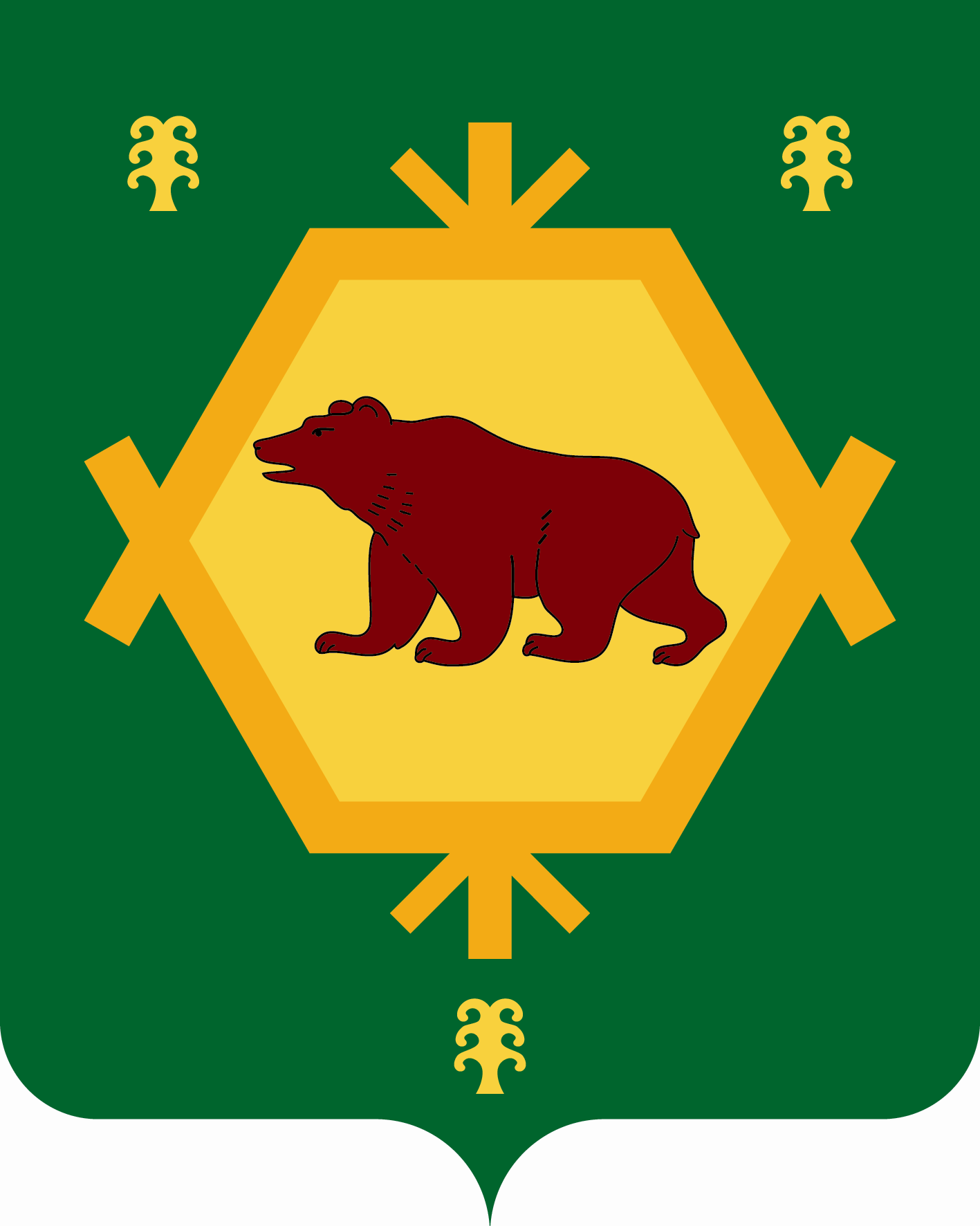 РЕСПУБЛИКА БАШКОРТОСТАНСОВЕТМУНИЦИПАЛЬНОГО РАЙОНАБУРЗЯНСКИЙ РАЙОН453580,Ñòàðîñóáõàíãóëîâî,óë.Ëåíèíà,61Òåë. 347(55) 3-62-00, ôàêñ 3-52-52ҠАРАРРЕШЕНИЕГлава администрации 1 ед.Заместитель главы администрации по развитию села и земельным отношениям1 ед.Заместитель главы администрации по социальной и кадровой политике1 ед.Заместительглавы администрации  по строительству и ЖКХ   1 ед.Заместительглавы администрации  по строительству и ЖКХ   1 ед.Заместительглавы администрации  по строительству и ЖКХ   1 ед.Управляющий  деламиадминистрации муниципального района1 ед.Первый заместитель главы администрации1 ед.Первый заместитель главы администрации1 ед.Первый заместитель главы администрации1 ед.Первый заместитель главы администрации1 ед.Первый заместитель главы администрации1 ед.Первый заместитель главы администрации1 ед.Главный специалист по мобилизационной работе 1 ед.Главный специалист по мобилизационной работе 1 ед.Отдел культуры1 ед.Главный архитектор1 ед.Главный архитектор1 ед.Главный архитектор1 ед.Начальник архивного отдела1 ед.Отдел экономики, предпринимательства и туризма4 ед.Отдел экономики, предпринимательства и туризма4 ед.Отдел экономики, предпринимательства и туризма4 ед.Финансовое управлениеФинансовое управлениеОтдел молодежной политики и спорта2 ед.Главный специалист по ЖКХ и учету жилья1 ед.Главный специалист по ЖКХ и учету жилья1 ед.Главный специалист по ЖКХ и учету жилья1 ед.Бухгалтерия2 ед.Начальник управления1 ед.Начальник управления1 ед.Сектор муниципальной службы, кадровой и информационно-аналитической работы2 ед.Ведущий специалист по ГО и ЧС1 ед.Ведущий специалист по ГО и ЧС1 ед.Ведущий специалист по ГО и ЧС1 ед.Сектор по документальному  обеспечению  3 ед.Инспекция по бюджету2 ед.Инспекция по бюджету2 ед.Сектор опеки и попечительства, КДН и ЗП 2 ед.ЕДДС4 ед.ЕДДС4 ед.ЕДДС4 ед.Служба обеспечения 10 ед.Бухгалтерия2 ед.Бухгалтерия2 ед.Сектор исполнения бюджета2 ед.Сектор исполнения бюджета2 ед.Сектор прогнозирования доходов и контроля3 ед.Сектор прогнозирования доходов и контроля3 ед.Специалист II категории1 ед.Специалист II категории1 ед.Служба обеспечения2 ед.Служба обеспечения2 ед.Глава администрации      Первый заместитель главы администрации                   Заместитель главы администрации  Управляющий делами  Глава администрации      Первый заместитель главы администрации                   Заместитель главы администрации  Управляющий делами  Глава администрации      Первый заместитель главы администрации                   Заместитель главы администрации  Управляющий делами  ----1131Начальник управленияНачальник отдела      Заместитель начальника отдела                Заведующий сектором    Главный специалист     Начальник управленияНачальник отдела      Заместитель начальника отдела                Заведующий сектором    Главный специалист     Начальник управленияНачальник отдела      Заместитель начальника отдела                Заведующий сектором    Главный специалист     -----18157Ведущий специалист       Специалист I категории   Специалист II категорииСлужба обеспечения        ЕДДС                                                  ---------------631124Всего: 54 работника, в том числе 38 – муниципальных служащих,  12 – работники службы обеспечения, 4 – диспетчеры ЕДДСГлава администрации муниципального района                                                                                                 Д.А.АхмедьяновВсего: 54 работника, в том числе 38 – муниципальных служащих,  12 – работники службы обеспечения, 4 – диспетчеры ЕДДСГлава администрации муниципального района                                                                                                 Д.А.АхмедьяновВсего: 54 работника, в том числе 38 – муниципальных служащих,  12 – работники службы обеспечения, 4 – диспетчеры ЕДДСГлава администрации муниципального района                                                                                                 Д.А.АхмедьяновВсего: 54 работника, в том числе 38 – муниципальных служащих,  12 – работники службы обеспечения, 4 – диспетчеры ЕДДСГлава администрации муниципального района                                                                                                 Д.А.АхмедьяновВсего: 54 работника, в том числе 38 – муниципальных служащих,  12 – работники службы обеспечения, 4 – диспетчеры ЕДДСГлава администрации муниципального района                                                                                                 Д.А.АхмедьяновВсего: 54 работника, в том числе 38 – муниципальных служащих,  12 – работники службы обеспечения, 4 – диспетчеры ЕДДСГлава администрации муниципального района                                                                                                 Д.А.АхмедьяновВсего: 54 работника, в том числе 38 – муниципальных служащих,  12 – работники службы обеспечения, 4 – диспетчеры ЕДДСГлава администрации муниципального района                                                                                                 Д.А.АхмедьяновВсего: 54 работника, в том числе 38 – муниципальных служащих,  12 – работники службы обеспечения, 4 – диспетчеры ЕДДСГлава администрации муниципального района                                                                                                 Д.А.АхмедьяновВсего: 54 работника, в том числе 38 – муниципальных служащих,  12 – работники службы обеспечения, 4 – диспетчеры ЕДДСГлава администрации муниципального района                                                                                                 Д.А.АхмедьяновВсего: 54 работника, в том числе 38 – муниципальных служащих,  12 – работники службы обеспечения, 4 – диспетчеры ЕДДСГлава администрации муниципального района                                                                                                 Д.А.АхмедьяновВсего: 54 работника, в том числе 38 – муниципальных служащих,  12 – работники службы обеспечения, 4 – диспетчеры ЕДДСГлава администрации муниципального района                                                                                                 Д.А.АхмедьяновВсего: 54 работника, в том числе 38 – муниципальных служащих,  12 – работники службы обеспечения, 4 – диспетчеры ЕДДСГлава администрации муниципального района                                                                                                 Д.А.АхмедьяновВсего: 54 работника, в том числе 38 – муниципальных служащих,  12 – работники службы обеспечения, 4 – диспетчеры ЕДДСГлава администрации муниципального района                                                                                                 Д.А.АхмедьяновВсего: 54 работника, в том числе 38 – муниципальных служащих,  12 – работники службы обеспечения, 4 – диспетчеры ЕДДСГлава администрации муниципального района                                                                                                 Д.А.АхмедьяновВсего: 54 работника, в том числе 38 – муниципальных служащих,  12 – работники службы обеспечения, 4 – диспетчеры ЕДДСГлава администрации муниципального района                                                                                                 Д.А.АхмедьяновВсего: 54 работника, в том числе 38 – муниципальных служащих,  12 – работники службы обеспечения, 4 – диспетчеры ЕДДСГлава администрации муниципального района                                                                                                 Д.А.АхмедьяновВсего: 54 работника, в том числе 38 – муниципальных служащих,  12 – работники службы обеспечения, 4 – диспетчеры ЕДДСГлава администрации муниципального района                                                                                                 Д.А.АхмедьяновВсего: 54 работника, в том числе 38 – муниципальных служащих,  12 – работники службы обеспечения, 4 – диспетчеры ЕДДСГлава администрации муниципального района                                                                                                 Д.А.АхмедьяновВсего: 54 работника, в том числе 38 – муниципальных служащих,  12 – работники службы обеспечения, 4 – диспетчеры ЕДДСГлава администрации муниципального района                                                                                                 Д.А.Ахмедьянов